„Obrazek z zapałek” – zabawa plastyczna Zanim zaczniemy zabawę, wyjaśniamy dzieciom, że nie wolno im brać zapałek do buzi i korzystać z nich bez wiedzy i zgody mamy i taty. Wystarczy pudełeczko zapałek i obrazek gotowy. Proponuję nie przyklejać zapałek do kartki. Można je wiele razy wykorzystać. Układamy zapałki, tworząc obrazek według pomysłu dzieci. Robimy zdjęcie na pamiątkę  i możemy ułożyć następny obrazek. Po zabawie chowamy wszystkie zapałki do pudełeczka  i odkładamy w bezpieczne miejsce.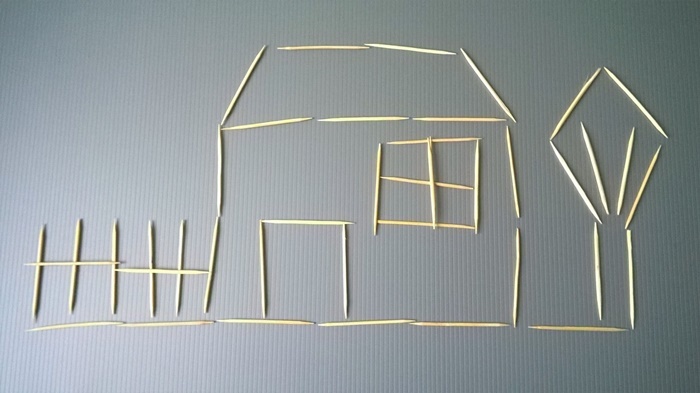 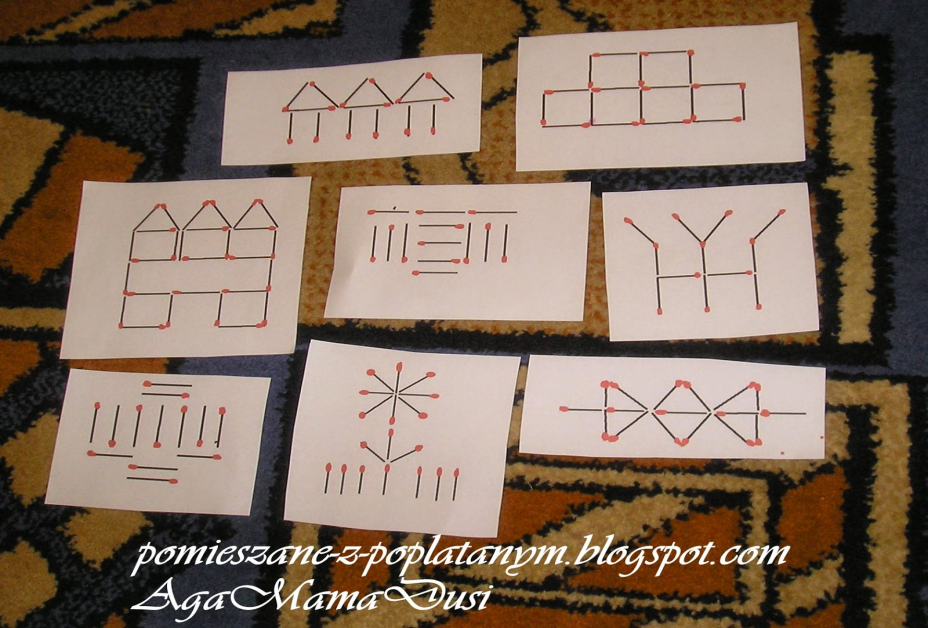 